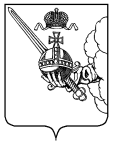 КОНТРОЛЬНО-СЧЕТНАЯ  ПАЛАТА  ВОЛОГОДСКОЙ  ОБЛАСТИРЕШЕНИЕ КОЛЛЕГИИ   «        »  декабря  2022 г.                                                                                                                                            № г. ВологдаО внесении изменений в Стандарт внешнего государственного финансового контроля «Проведение экспертно-аналитического мероприятия»        В соответствии со статьей 11 Федерального закона от 07.02.2011 №6-ФЗ «Об общих принципах организации и деятельности контрольно-счетных органов субъектов Российской Федерации и муниципальных образований», статьей 12 закона области от 12.07.2011 года №2574-ОЗ «О Контрольно-счетной палате Вологодской области», Общими требованиями к стандартам внешнего государственного и муниципального аудита (контроля) для проведения контрольных и экспертно-аналитических мероприятий контрольно-счетными органами субъектов Российской Федерации и муниципальных образований, утвержденными постановлением Коллегии Счетной палаты РФ от 29.03.2022 № 2ПККОЛЛЕГИЯ РЕШИЛА:       1. Внести в Стандарт внешнего государственного финансового контроля «Проведение экспертно-аналитического мероприятия», утвержденный решением коллегии Контрольно-счетной палаты Вологодской области от 02 июля 2015 года №35, следующие изменения:       1.1. В разделе 1:       в пункте 1.1. слова «Общими требованиями к стандартам внешнего государственного и муниципального контроля для проведения контрольных и экспертно-аналитических мероприятий контрольно-счетными органами субъектов Российской Федерации и муниципальных образований, утвержденными Коллегией Счетной палаты РФ (протокол от 17.10.2014 № 47К (993))» заменить словами «Общими требованиями к стандартам внешнего государственного и муниципального аудита (контроля) для проведения контрольных и экспертно-аналитических мероприятий контрольно-счетными органами субъектов Российской Федерации и муниципальных образований», утвержденными Счетной палатой Российской Федерации»;         пункт 1.4. изложить в следующей редакции:Положения Стандарта не распространяются на проведение:экспертизы проектов законов области об областном бюджете и проектов законов области о бюджете территориального фонда обязательного медицинского страхования Вологодской области;оперативного анализа исполнения и контроля за организацией исполнения областного бюджета, бюджета территориального фонда обязательного медицинского страхования Вологодской области в текущем финансовом году;внешней проверки годового отчета об исполнении областного бюджета, годового отчета об исполнении бюджета территориального фонда обязательного медицинского страхования Вологодской области;экспертизы проектов законов Вологодской области и иных нормативных правовых актов органов государственной власти области;экспертизы государственных программ (проектов государственных программ) Вологодской области.».          раздел 5 дополнить пунктом 5.8. следующего содержания: «Контроль за исполнением документов, принятых по результатам экспертно-аналитического мероприятия осуществляется в соответствии со стандартом внешнего государственного финансового контроля «Контроль реализации результатов контрольных и экспертно-аналитических мероприятий.».       2. Настоящее решение коллегии вступает в силу со дня официального опубликования.Председатель                                                                                      И.В. Карнакова